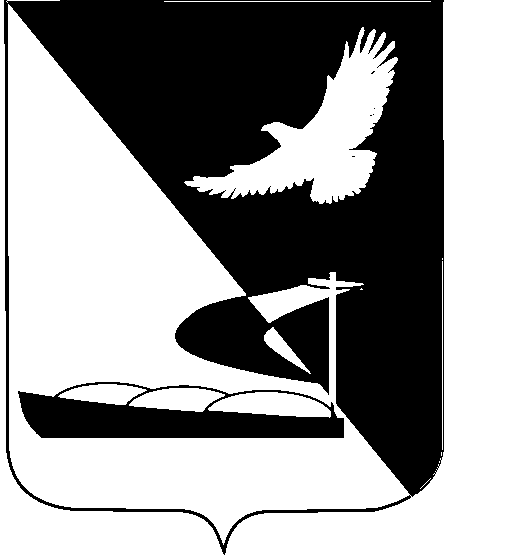 АДМИНИСТРАЦИЯ МУНИЦИПАЛЬНОГО ОБРАЗОВАНИЯ«АХТУБИНСКИЙ РАЙОН»ПОСТАНОВЛЕНИЕ06.04.2015          						                   № 523О создании муниципальногоунитарного предприятияЖКХ «Универсал»В соответствии с Гражданским кодексом Российской Федерации, Федеральным законом от 06.10.2003 № 131-ФЗ «Об общих принципах  организации местного самоуправления в Российской Федерации», Федеральным законом от 14.11.2002 № 161-ФЗ «О  государственных и муниципальных унитарных предприятиях», Положением «О порядке принятия  решений о создании, реорганизации и ликвидации муниципальных  предприятий и учреждений МО «Ахтубинский район», утвержденным решением Совета депутатов МО «Ахтубинский район» от  29.05.2008 № 25, решением Совета от 31.03.2015 № 76 «О создании муниципального унитарного предприятия ЖКХ «Универсал», Уставом МО «Ахтубинский район», администрация МО «Ахтубинский район»		ПОСТАНОВЛЯЕТ:	Создать муниципальное унитарное предприятие ЖКХ «Универсал».Утвердить Устав предприятия (прилагается).Назначить Чевиленко Виктора Андреевича на должность директора Предприятия на условиях трудового договора.Директору Предприятия провести государственную регистрацию Предприятия и его Устава в соответствии с законодательством Российской  Федерации.5. Отделу информатизации и компьютерного обслуживания администрации МО «Ахтубинский район» (Короткий В.В.) обеспечить размещение настоящего постановления в сети Интернет на официальном сайте администрации МО «Ахтубинский район» в разделе «Документы» подразделе «Документы Администрации» подразделе «Официальные документы».				6. Отделу контроля и обработки информации администрации МО «Ахтубинский район» (Свиридова Л.В.) представить информацию в газету «Ахтубинская правда» о размещении настоящего постановления в сети Интернет  на официальном сайте администрации МО «Ахтубинский район» в разделе «Документы» подразделе «Документы  Администрации» подразделе «Официальные документы».Глава муниципального образования                              В.А. ВедищевУТВЕРЖДЕНпостановлением администрации МО «Ахтубинский район» от 06.04.2015 № 523УСТАВ МУНИЦИПАЛЬНОГО УНИТАРНОГО ПРЕДПРИЯТИЯ ЖКХ «УНИВЕРСАЛ»г. Ахтубинск 20151. ОБЩИЕ ПОЛОЖЕНИЯМуниципальное   унитарное  предприятие  ЖКХ «Универсал» муниципального образования «Ахтубинский район», именуемое в дальнейшем «Предприятие», является коммерческой организацией, действующей на основе хозяйственного расчета и самофинансирования, не наделенной правом собственности на имущество, закрепленное за ней собственником.Полное фирменное наименование Предприятии: муниципальное
унитарное предприятие ЖКХ  «Универсал».	Сокращенное фирменное наименование Предприятия: МУП ЖКХ «Универсал».1.3.	Место нахождения предприятия: 416503, Астраханская область, Ахтубинский район, г. Ахтубинск, ул. Лесхозная, д. 8 А. Почтовый адрес Предприятия; 416510, Астраханская область, Ахтубинский район, г. Ахтубинск, ул. Лесхозная, д. 8А.1.4.	Учредителем Предприятия является администрация  муниципального образования «Ахтубинский район».Место нахождения Учредителя: 416500, Астраханская область, Ахтубинский район, г. Ахтубинск, ул. Волгоградская, д. 141.1.5.	Предприятие является юридическим лицом, имеет самостоятельный баланс, банковские  счета,  круглую  печать, содержащую его полное фирменное наименование и место нахождения.Предприятие вправе иметь штампы и бланки со своим фирменным названием, собственную эмблему, а также зарегистрированный в установленном порядке товарный знак и другие средства индивидуализации.Предприятие в своей деятельности руководствуется Конституцией РФ, Гражданским законодательством РФ, иными нормативными актами и настоящим Уставом.Предприятие может иметь гражданские права, соответствующие
предмету и целям его деятельности, нести связанные с этой деятельностью обязанности, быть истцом и ответчиком в суде.Предприятие несет ответственность по своим обязательствам всем принадлежащим ему имуществом. Предприятие не несет ответственность по обязательствам МО «Ахтубинский район».Учредитель не несет ответственности по обязательствам Предприятия, за исключением случаев, предусмотренных законодательством Российской Федерации.Предприятие подлежит государственной регистрации в органе, осуществляющем государственную регистрацию юридических лиц. Предприятие считается  созданным как юридическое лицо со дня внесения   соответствующей записи в единый государственный реестр юридических лиц.Изменения  и дополнения  в Устав Предприятия  вносятся  по решению Учредителя и подлежат государственной регистрации в порядке, установленном законодательством Российской Федерации.2. ЦЕЛИ, ПРЕДМЕТ И ВИДЫ ДЕЯТЕЛЬНОСТИ ПРЕДПРИЯТИЯ2.1. Целями деятельности Предприятия являются: 	- выполнение работ;	- производство продукции;	- оказание услуг;	- выполнение социально-экономических задач;	- удовлетворение общественных потребностей в сфере жилищно-коммунального хозяйства для всех групп потребителей в целях решения социальных задач и получения прибыли.      2.2. Предметом деятельности Предприятия являются:	- подъем, очистка, транспортировка, распределение, контроль качества питьевой воды;	- обеспечение населения, промышленных предприятий и организаций услугами по водоотведению;	- обслуживание сетей водоснабжения, водоотведения и теплоснабжения;	- оказание платных услуг по строительству и ремонту систем водоснабжения, водоотведения, теплоснабжения предприятиям, организациям и населению;	- деятельность по оперативно-диспетчерскому управлению технологическими процессами в системах теплоснабжения, водоснабжения и водоотведения;	- торгово-коммерческая деятельность без ущерба основной деятельности производства;	- оказание транспортных услуг по перевозкам населения, содержание автохозяйства;	- эксплуатация гаражей, стоянок для автотранспортных средств;	- строительно-ремонтные работы;	- производство столярных и плотничьих работ;	- услуги по регулированию численности безнадзорных животных;	- производство прочих видов продукции, работ и услуг.Предприятие	занимается	видами	деятельности,соответствующими целям и предмету его создания:Формирует муниципальный заказ на выполнение работ и услуг
жилищно-коммунального назначения.Готовит предложения по приемке в состав муниципальной собственности ведомственных и вновь вводимых объектов   жилищно-коммунального хозяйства.Принимает в хозяйственное ведение объекты    жилищно-коммунального хозяйства, находящиеся в муниципальной собственности и подлежащие передаче на обслуживание предприятию ЖКХ.Осуществляет содержание и ремонт объектов теплоснабжения
коммунально-бытового и социально-культурного назначения:-	проводит плановый надзор за техническим состоянием систем теплоснабжения, объектов инженерной инфраструктуры и внешнего благоустройства;     - организует внеплановые инспекционные обследования по обращению потребителей и заинтересованных организаций;    - принимает участие в разработке рекомендаций по методам и техническим решениям устранения обнаруженных дефектов;    - проводит надзор за подготовкой систем теплоснабжения объектов социально - культурного назначения к сезонной эксплуатации.Организует работу по отбору объектов ЖКХ на капитальный ремонт и реконструкцию, принимает участие в приемке работ по их завершению.Осуществляет формирование ценовой и тарифной политики при
производстве и оказании жилищно-коммунальных услуг:вносит предложения по вопросам единой технической и экономической политики в сфере ЖКХ;участвует в разработке прогноза жилищно-коммунального обслуживания и капитального ремонта, финансового, нормативного и методического обеспечения муниципального заказа;производит увязку общего объема предоставляемых услуг к величине тарифов на услуги для различных групп потребителей.2.3.7.	Ведет контроль за экологической безопасностью предоставляемых потребителям услуг и качеством окружающей среды.					2.3.8. Благоустройство.2.4. Предприятие вправе заниматься видами деятельности, не запрещенными законодательством Российской Федерации, целям и предмету его создания.Право Предприятия осуществлять деятельность, на которую в соответствии с законодательством Российской Федерации, требуется специальное разрешение - лицензия, возникает у Предприятия с момента её получения.ИМУЩЕСТВО И УСТАВНЫЙ ФОНД ПРЕДПРИЯТИЯ3.1.	Имущество предприятия  принадлежит на  праве собственности МО «Ахтубинский район».Права собственника в отношении закреплённого за Предприятием имущества осуществляет Учредитель Предприятия. Права собственника имущества Предприятия определяются законодательством Российской Федерации.3.2.	Имущество	Предприятия	находится	на праве хозяйственного ведения и отражается на его самостоятельном балансе.Право на имущество, закрепляемое за Предприятием на праве хозяйственного ведения возникает с момента передачи имущества Предприятию.Плоды, продукция и доходы от использования имущества, находящегося в хозяйственном ведении Предприятия, а также имущество, приобретённое им за счёт полученной прибыли, являются собственностью МО «Ахтубинский район» и поступают в хозяйственное ведение Предприятия.Имущество предприятия формируется за счёт: имущества, закреплённого за Предприятием на праве хозяйственного ведения; доходов   Предприятия от его деятельности; иных не противоречащих законодательству источников.Предприятие в пределах, установленных законодательством     Российской Федерации и настоящим Уставом, самостоятельно владеет,    пользуется и распоряжается имуществом, принадлежащим ему на праве хозяйственного ведения.Предприятие распоряжается движимым имуществом самостоятельно, за исключением случаев, установленных федеральными законами и иными нормативными правовыми актами.Предприятие не вправе продавать принадлежащее ему имущество, сдавать его в аренду, отдавать в залог, вносить в качестве вклада в уставный (складочный) капитал хозяйственного общества или товарищества или иным способом распоряжаться таким имуществом без согласия собственника имущества Предприятия.Движимым   и недвижимым      имуществом      Предприятие распоряжается  только в пределах,  не   лишающих    его    возможности осуществлять деятельность, цели, предмет, виды которой определены настоящим Уставом. Сделки, совершенные Предприятием с нарушением этого требования считаются ничтожными.3.4.4. Предприятие не вправе без согласия собственника имущества Предприятия совершить сделки, связанные с предоставлением займов, поручительств, получением банковских гарантий, с иными обременениями, уступкой требований, переводом долга, а также заключать договоры  простого товарищества.3.5.	Предприятие имеет уставный фонд в размере  100 000 (сто тысяч) рублей.Увеличение (уменьшение) уставного фонда Предприятия производится, в порядке, установленном законодательством Российской Федерации.Предприятие ежегодно перечисляет часть прибыли, остающейся
в его распоряжении после уплаты налогов и иных обязательных платежей, в бюджет МО «Ахтубинский район». Порядок, размер и сроки, указанных перечислений определяются собственником имущества Предприятия.Предприятие, за счёт остающейся в его распоряжении чистой прибыли, создаёт резервный фонд. Резервный фонд формируется путем ежегодных отчислений годовой чистой прибыли Предприятия. Размер резервного фонда должен составлять не менее 5% уставного фонда Предприятия.Средства резервного фонда используются исключительно на покрытие убытков Предприятия.4. ПРАВА И ОБЯЗАННОСТИ ПРЕДПРИЯТИЯ4.1.	Предприятие строит свои отношения с другими предприятиями, организациями и гражданами во всех сферах хозяйственной деятельности на основе хозяйственных договоров и соглашений.Предприятие свободно в выборе предмета, содержания и формы договоров и обязательств, любых других форм хозяйственных взаимоотношений, которые не противоречат законодательству Российской Федерации и настоящем Уставу.Предприятие устанавливает цены и тарифы на все виды производимых работ и услуг, в соответствии с нормативными правовыми актами Российской Федерации, Астраханской области, МО «Ахтубинский район».Для выполнения уставных целей Предприятие имеет право:-	создавать филиалы и открывать представительства, по согласованию с собственником имущества Предприятия;-	заключает с гражданами и предприятиями всех форм собственности договоры на оказание коммунальных услуг, содержание и ремонт жилищного фонда, объектов инженерной инфраструктуры.	- приобретать или арендовать основные и оборотные средства за счёт имеющихся у него финансовых ресурсов, кредитов, ссуд и других источников финансирования;       - определять структуру и штатное расписание Предприятия, устанавливать формы и системы оплаты труда, численность работников Предприятия;-	установленным порядком определять размер средств, направляемых на оплату труда работников Предприятия, на техническое и социальное развитие Предприятия;- осуществлять другие права, не противоречащие законодательству Российской Федерации, целям и предмету деятельности Предприятия. 4.4.    Предприятие обязано:-	выполнять утвержденные Главой администрации МО «Ахтубинский
район» основные экономические показатели деятельности Предприятия;      - нести ответственность в соответствии с законодательством Российской Федерации за нарушение договорных, кредитных, налоговых и иных обязательств;-	возмещать ущерб, причиненный нерациональным использованием земли  и других природных ресурсов, загрязнением окружающей среды, нарушение правил безопасности производства, санитарно-гигиенических норм и требований по защите здоровья работников, населения и потребителей   продукции, за счет результатов своей хозяйственной деятельности;      - обеспечить своевременно и  в полном объеме выплату работникам заработной платы и проводить её индексацию в соответствии действующим законодательством;-	обеспечить работникам Предприятия безопасные условия труда и нести ответственность в установленном порядке за ущерб, причиненный их здоровью и трудоспособности;-	по окончании отчетного периода представлять уполномоченным органам государственной власти Российской Федерации, собственнику имущества Предприятия бухгалтерскую отчетность и иные документы, перечень которых определяется действующим законодательством (бухгалтерская отчетность Предприятия, подлежит обязательной ежегодной аудиторской проверке независимым аудитором);      - вести статистическую отчетность, отчитываться о результатах деятельности в соответствующих органах в порядке и сроки, установленные действующим законодательством;-	представлять государственным органам информацию, необходимую для  налогообложения  и  ведения  общегосударственной  системы  сбора и обработки экономической информации;      - ежегодно в установленном порядке представлять Учредителю для учёта сведения о закреплённом за Предприятием имуществе;-	публиковать отчетность о своей деятельности в случаях, предусмотренных Федеральными законами или иными нормативными правовыми актами Российской Федерации;- нести другие обязанности в соответствии с нормативными правовыми актами Российской Федерации, Астраханской области, МО «Ахтубинский район».5. УПРАВЛЕНИЕ ПРЕДПРИЯТИЕМПредприятие возглавляет директор, который является единоличным исполнительным органом Предприятия. Директор Предприятия     назначается собственником имущества Предприятия   и подотчетен ему.Директор организует выполнение решений собственника имущества Предприятия в порядке и в сроки, определяемые собственником имущества Предприятия.Учредитель Предприятия заключает трудовой договор с директором Предприятия в соответствии с трудовым законодательством Российской Федерации.Директор действует от имени Предприятия без доверенности, в том числе представляет его интересы, совершает в установленном порядке  сделки от имени Предприятия, утверждает структуру и штаты Предприятия,   осуществляет прием на работу работников Предприятия, заключает с ними,   изменяет   и   прекращает  трудовые  договоры, издает приказы, выдает доверенности.5.5.	Директор Предприятия не вправе быть учредителем (участником) юридического лица, занимать должности и заниматься другой оплачиваемой деятельностью в государственных органах, органах местного самоуправления,   коммерческих и некоммерческих организациях, кроме преподавательской, научной и иной творческой деятельностью, быть единоличным    исполнительным органом или членом коллегиального исполнительного    органа коммерческой организации, за исключением случаев, если участие в   органах коммерческой организации входит в должностные обязанности   директора, а также принимать участие в забастовках.Директор Предприятия подлежит аттестации в порядке, установленном собственником имущества Предприятия.Директор Предприятия  при осуществлении своих прав и исполнении обязанностей должен действовать в интересах Предприятия добросовестно и разумно.Директор Предприятия несет в установленном законом порядке    ответственность за убытки, причиненные Предприятию его виновными   действиями  (бездействием), в том числе в случае утраты имущества Предприятия.Трудовой коллектив Предприятия составляют все физические лица, участвующие своим трудом в его деятельности на основе трудового 	Трудовой коллектив Предприятия:- решает вопрос о необходимости заключения с администрацией Предприятия коллективного договора, рассматривает и утверждает его проект;- определяет перечень и порядок представления работникам Предприятия социальных льгот и компенсаций в пределах, установленных действующим законодательством;- определяет и регулирует в пределах, установленных законодательством Российской Федерации, формы и условия деятельности на Предприятии общественных организаций.5.11.	Коллективные трудовые споры (конфликты) между администрацией Предприятия и трудовым коллективом рассматриваются в соответствии с действующим законодательством Российской Федерации.5.12.	Порядок    ведения    и    хранения    документов    Предприятия определяется действующим законодательством Российской Федерации.6. РЕОРГАНИЗАЦИЯ И ЛИКВИДАЦИЯ ПРЕДПРИЯТИЯПредприятие может быть ликвидировано по решению Учредителя    в порядке, установленном законодательством Российской Федерации.Предприятие считается реорганизованным с момента государственной регистрации вновь возникших юридических лиц.При реорганизации Предприятия в форме присоединения к нему другого унитарного предприятия, Предприятие считается реорганизованным
с момента внесения в единый государственный реестр юридических лиц записи о прекращении присоединенного предприятия. Реорганизация ведет за собой переход прав и обязанностей Предприятия к его правопреемнику в соответствии с действующим законодательством Российской Федерации.	 Предприятие может быть ликвидировано по решению собственника его имущества или по решению суда по основаниям и в порядке, установленном законодательством Российской Федерации.Предприятие считается ликвидированным с момента исключения его из единого государственного реестра юридических лиц.Ликвидация Предприятия влечет за собой его прекращение без перехода прав и обязанностей в порядке правопреемства к другим лицам.6.5.	При реорганизации и ликвидации Предприятия, увольняемым работникам гарантируется соблюдение их прав и интересов в соответствии с законодательством Российской Федерации.Верно: